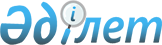 О внесении изменений в решение Кармакшинского районного маслихата от 27 декабря 2019 года №284 "О бюджете поселка Жосалы на 2020-2022 годы"
					
			С истёкшим сроком
			
			
		
					Решение Кармакшинского районного маслихата Кызылординской области от 7 апреля 2020 года № 305. Зарегистрировано Департаментом юстиции Кызылординской области 8 апреля 2020 года № 7362. Прекращено действие в связи с истечением срока
      В соответствии статьи 109-1 кодекса Республики Казахстан от 4 декабря 2008 года "Бюджетный кодекс Республики Казахстан", пункта 2-7 статьи 6 Закона Республики Казахстан от 23 января 2001 года "О местном государственном управлении и самоуправлении в Республике Казахстан" Кармакшинский районный маслихат РЕШИЛ:
      1. Внести в решение Кармакшинского районного маслихата от 27 декабря 2019 года № 284 "О бюджете поселка Жосалы на 2020-2022 годы" (зарегистрировано в Реестре государственной регистрации нормативных правовых актов за номером 7180, опубликовано в эталонном контрольном банке нормативных правовых актов Республики Казахстан от 20 января 2020 года) следующие изменения:
      пункт 1 изложить в следующей редакции:
      "1. Утвердить бюджет поселка Жосалы на 2020-2022 годы согласно приложениям 1, 2 и 3 соответственно, в том числе на 2020 год в следующих объемах:
      1) доходы – 1 024 157 тысяч тенге, в том числе:
      налоговые поступления – 52 495 тысяч тенге;
      неналоговые поступления – 101 мың теңге;
      поступления от продажи основного капитала – 0;
      поступления трансфертов – 971 561 тысяч тенге;
      2) затраты – 1 042 813,7 тысяч тенге;
      3) чистое бюджетное кредитование – 0;
      4) сальдо по операциям с финансовыми активами – 0;
      5) дефицит (профицит) бюджета – -18 656,7 тысяч тенге;
      6) финансирование дефицита (использование профицита) бюджета – 18 656,7 тысяч тенге";
      приложение 1 к указанному решению изложить в новой редакции согласно приложению к настоящему решению. 
      2. Настоящее решение вводится в действие с 1 января 2020 года и подлежит официальному опубликованию. Бюджет поселка Жосалы на 2020 год
					© 2012. РГП на ПХВ «Институт законодательства и правовой информации Республики Казахстан» Министерства юстиции Республики Казахстан
				
      Председатель сессии Кармакшинского
районного маслихата

К. Раева

      Секретарь Кармакшинского
районного маслихата

М. Наятұлы
Приложение к решению Кармакшинского районного маслихата от 7 апреля 2020 года № 305Приложение 1 к решению Кармакшинского районного маслихата от 27 декабря 2019 года № 284
Категория
Категория
Категория
Категория
Категория
Сумма, тысяч тенге
Класс
Класс
Класс
Класс
Сумма, тысяч тенге
Подкласс
Подкласс
Подкласс
Сумма, тысяч тенге
Специфика
Специфика
Сумма, тысяч тенге
Наименование
Наименование
Сумма, тысяч тенге
1.Доходы
1.Доходы
1024157
1
Налоговые поступления
Налоговые поступления
52495
01
Подоходный налог
Подоходный налог
12000
2
Индивидуальный подоходный налог
Индивидуальный подоходный налог
12000
04
Hалоги на собственность
Hалоги на собственность
40400
1
Hалоги на имущество
Hалоги на имущество
400
3
Земельный налог
Земельный налог
3500
4
Hалог на транспортные средства
Hалог на транспортные средства
36500
05
Внутренние налоги на товары, работы и услуги
Внутренние налоги на товары, работы и услуги
95
4
Сборы за ведение предпринимательской и профессиональной деятельности
Сборы за ведение предпринимательской и профессиональной деятельности
95
2
Неналоговые поступления
Неналоговые поступления
101
01
Доходы от государственной собственности
Доходы от государственной собственности
101
5
Доходы от аренды имущества, находящегося в государственной собственности
Доходы от аренды имущества, находящегося в государственной собственности
101
3
Поступления от продажи основного капитала
Поступления от продажи основного капитала
0
4
Поступления трансфертов 
Поступления трансфертов 
971561
02
Трансферты из вышестоящих органов государственного управления
Трансферты из вышестоящих органов государственного управления
971561
3
Трансферты из районного (города областного значения) бюджета
Трансферты из районного (города областного значения) бюджета
971561
Функциональная группа 
Функциональная группа 
Функциональная группа 
Функциональная группа 
Функциональная группа 
Сумма, тысяч тенге
Функциональная подгруппа
Функциональная подгруппа
Функциональная подгруппа
Функциональная подгруппа
Сумма, тысяч тенге
Администратор бюджетных программ
Администратор бюджетных программ
Администратор бюджетных программ
Сумма, тысяч тенге
Программа
Программа
Сумма, тысяч тенге
Наименование
Сумма, тысяч тенге
2.Затраты
1042813,7
01
Государственные услуги общего характера
82799
1
Представительные, исполнительные и другие органы, выполняющие общие функции государственного управления
82799
124
Аппарат акима города районного значения, села, поселка, сельского округа
82799
001
Услуги по обеспечению деятельности акима города районного значения, села, поселка, сельского округа
79299
022
Капитальные расходы государственного органа
3500
04
Образование
686150
1
Дошкольное воспитание и обучение
686150
124
Аппарат акима города районного значения, села, поселка, сельского округа
686150
041
Реализация государственного образовательного заказа в дошкольных организациях образования
686150
05
Здравоохранение
19
9
Прочие услуги в области здравоохранения
19
124
Аппарат акима города районного значения, села, поселка, сельского округа
19
002
Организация в экстренных случаях доставки тяжелобольных людей до ближайшей организации здравоохранения, оказывающей врачебную помощь
19
06
Социальная помощь и социальное обеспечение
42061
2
Социальная помощь
42061
124
Аппарат акима города районного значения, села, поселка, сельского округа
42061
003
Оказание социальной помощи нуждающимся гражданам на дому
42061
07
Жилищно-коммунальное хозяйство
100747,7
3
Благоустройство населенных пунктов
100747,7
124
Аппарат акима города районного значения, села, поселка, сельского округа
100747,7
008
Освещение улиц в населенных пунктах
25483
009
Обеспечение санитарии населенных пунктов
11000
011
Благоустройство и озеленение населенных пунктов
64264,7
12
Транспорт и коммуникации
8900
1
Автомобильный транспорт
8900
124
Аппарат акима города районного значения, села, поселка, сельского округа
8900
013
Обеспечение функционирования автомобильных дорог в городах районного значения, селах, поселках, сельских округах
8900
13
Прочие
111000
9
Прочие
111000
124
Аппарат акима города районного значения, села, поселка, сельского округа
111000
040
Реализация мероприятий для решения вопросов обустройства населенных пунктов в реализацию мер по содействию экономическому развитию регионов в рамках Государственной программы развития регионов до 2025 года
111000
15
Трансферты
11137
1
Трансферты
11137
124
Аппарат акима города районного значения, села, поселка, сельского округа
11137
048
Возврат неиспользованных (недоиспользованных) целевых трансфертов
11137
3.Чистое бюджетное кредитование
0
4. Сальдо по операциям с финансовыми активами
0
5. Дефицит (профицит) бюджета
-18656,7
6. Финансирование дефицита (использование профицита) бюджета
18656,7
8
Используемые остатки бюджетных средств
18656,7
01
Остатки бюджетных средств
18656,7
1
Свободные остатки бюджетных средств
18656,7